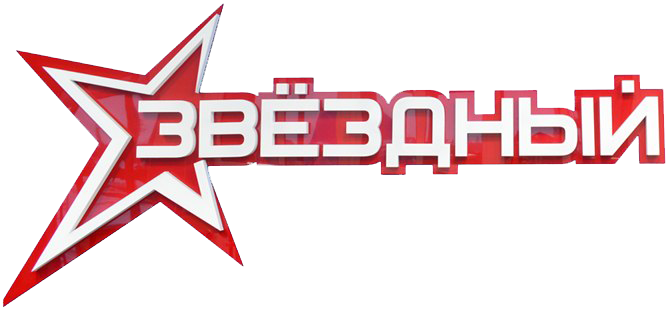 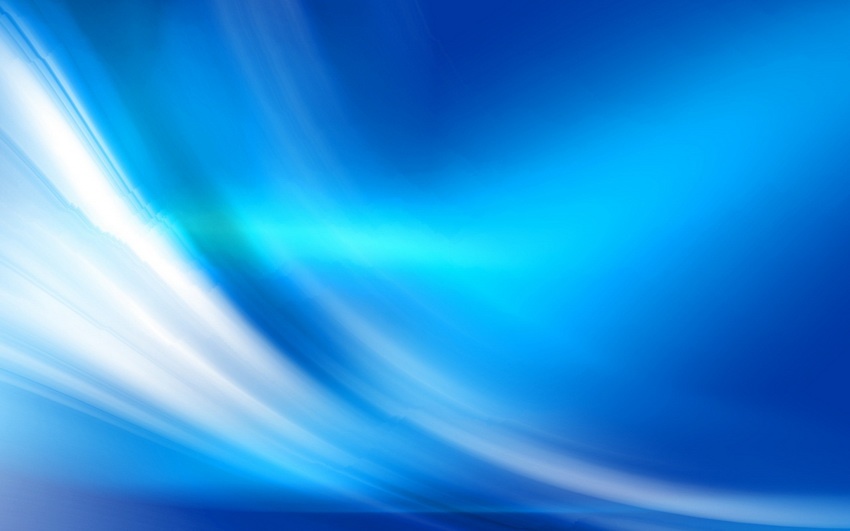 Тренажерный залВремяПон-икВторникСредаЧетвергПятницаСубботаВоск-ние9.00Технический перерывСвободное посещениеСвободное посещениеСвободное посещениеСвободное посещениеСвободное посещениеСвободное посещение13.00Свободное посещениеСвободное посещениеСвободное посещениеСвободное посещениеСвободное посещениеСвободное посещениеСвободное посещение17.00Свободное посещениеСвободное посещениеСвободное посещениеСвободное посещениеСвободное посещениеСвободное посещениеСамбо Лян А.П.              Свободное посящение19.00Свободное посещениеСвободное посещениеСвободное посещениеСвободное посещениеСвободное посещениеСвободное посещениеСвободное посещение21.00Свободное посещениеСвободное посещениеСвободное посещениеСвободное посещениеСвободное посещениеСвободное посещениеСвободное посещение